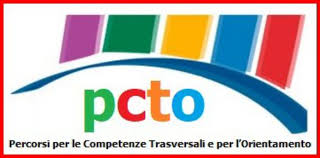 CERTIFICAZIONEDELLE  COMPETENZE TRASVERSALIE  PER L’ORIENTAMENTOFrequenza ore: ANNO SCOLASTICO 2020/2021Data, __/___/______							Per il Consiglio di Classe:							   _________________________________								________________________________			                                                                       _________________________________TITOLO PERCORSO PCTOAZIENDA/ STRUTTURA OSPITANTETIROCINANTETIROCINANTEClasse/Sez.IndirizzoAnno Scolastico         Classe:Studente: Data Valutazione:Corso: Competenza personale, sociale e capacità di imparare ad imparareLivelloDescrittoreCompetenza personale, sociale e capacità di imparare ad imparare0InadeguatoCompetenza personale, sociale e capacità di imparare ad imparare1BaseCompetenza personale, sociale e capacità di imparare ad imparare2AdeguatoCompetenza personale, sociale e capacità di imparare ad imparare3AvanzatoCompetenze in materia di CittadinanzaCapacità di impegnarsi efficacemente con gli altri per un interesse comune oPubblicoCapacità di pensiero critico e abilità integrate nella soluzione dei problemiLivelloDescrittoreCompetenze in materia di CittadinanzaCapacità di impegnarsi efficacemente con gli altri per un interesse comune oPubblicoCapacità di pensiero critico e abilità integrate nella soluzione dei problemi0InadeguatoCompetenze in materia di CittadinanzaCapacità di impegnarsi efficacemente con gli altri per un interesse comune oPubblicoCapacità di pensiero critico e abilità integrate nella soluzione dei problemi1BaseCompetenze in materia di CittadinanzaCapacità di impegnarsi efficacemente con gli altri per un interesse comune oPubblicoCapacità di pensiero critico e abilità integrate nella soluzione dei problemi2AdeguatoCompetenze in materia di CittadinanzaCapacità di impegnarsi efficacemente con gli altri per un interesse comune oPubblicoCapacità di pensiero critico e abilità integrate nella soluzione dei problemi3AvanzatoCompetenza imprenditorialeCreatività e immaginazione Capacità di pensiero strategico e risoluzione dei problemi Capacità di trasformare le idee in azioni Capacità di riflessione critica e costruttiva Capacità di assumere l’iniziativa Capacità di lavorare sia in modalità collaborativa in gruppo sia in maniera autonoma Capacità di mantenere il ritmo dell’attività Capacità di comunicare e negoziare efficacemente con gli altri Capacità di gestire l’incertezza, l’ambiguità e il rischio Capacità di possedere spirito di iniziativa e autoconsapevolezza Capacità di essere proattivi e lungimiranti Capacità di coraggio e perseveranza nel raggiungimento degli obiettivi Capacità di motivare gli altri e valorizzare le loro idee, di provare empatiaCapacità di accettare la responsabilitàLivelloDescrittoreCompetenza imprenditorialeCreatività e immaginazione Capacità di pensiero strategico e risoluzione dei problemi Capacità di trasformare le idee in azioni Capacità di riflessione critica e costruttiva Capacità di assumere l’iniziativa Capacità di lavorare sia in modalità collaborativa in gruppo sia in maniera autonoma Capacità di mantenere il ritmo dell’attività Capacità di comunicare e negoziare efficacemente con gli altri Capacità di gestire l’incertezza, l’ambiguità e il rischio Capacità di possedere spirito di iniziativa e autoconsapevolezza Capacità di essere proattivi e lungimiranti Capacità di coraggio e perseveranza nel raggiungimento degli obiettivi Capacità di motivare gli altri e valorizzare le loro idee, di provare empatiaCapacità di accettare la responsabilità0InadeguatoCompetenza imprenditorialeCreatività e immaginazione Capacità di pensiero strategico e risoluzione dei problemi Capacità di trasformare le idee in azioni Capacità di riflessione critica e costruttiva Capacità di assumere l’iniziativa Capacità di lavorare sia in modalità collaborativa in gruppo sia in maniera autonoma Capacità di mantenere il ritmo dell’attività Capacità di comunicare e negoziare efficacemente con gli altri Capacità di gestire l’incertezza, l’ambiguità e il rischio Capacità di possedere spirito di iniziativa e autoconsapevolezza Capacità di essere proattivi e lungimiranti Capacità di coraggio e perseveranza nel raggiungimento degli obiettivi Capacità di motivare gli altri e valorizzare le loro idee, di provare empatiaCapacità di accettare la responsabilità1BaseCompetenza imprenditorialeCreatività e immaginazione Capacità di pensiero strategico e risoluzione dei problemi Capacità di trasformare le idee in azioni Capacità di riflessione critica e costruttiva Capacità di assumere l’iniziativa Capacità di lavorare sia in modalità collaborativa in gruppo sia in maniera autonoma Capacità di mantenere il ritmo dell’attività Capacità di comunicare e negoziare efficacemente con gli altri Capacità di gestire l’incertezza, l’ambiguità e il rischio Capacità di possedere spirito di iniziativa e autoconsapevolezza Capacità di essere proattivi e lungimiranti Capacità di coraggio e perseveranza nel raggiungimento degli obiettivi Capacità di motivare gli altri e valorizzare le loro idee, di provare empatiaCapacità di accettare la responsabilità2AdeguatoCompetenza imprenditorialeCreatività e immaginazione Capacità di pensiero strategico e risoluzione dei problemi Capacità di trasformare le idee in azioni Capacità di riflessione critica e costruttiva Capacità di assumere l’iniziativa Capacità di lavorare sia in modalità collaborativa in gruppo sia in maniera autonoma Capacità di mantenere il ritmo dell’attività Capacità di comunicare e negoziare efficacemente con gli altri Capacità di gestire l’incertezza, l’ambiguità e il rischio Capacità di possedere spirito di iniziativa e autoconsapevolezza Capacità di essere proattivi e lungimiranti Capacità di coraggio e perseveranza nel raggiungimento degli obiettivi Capacità di motivare gli altri e valorizzare le loro idee, di provare empatiaCapacità di accettare la responsabilità3AvanzatoCompetenza in materia e\di consapevolezza ed espressione culturaleCapacità di esprimere esperienze ed emozioni con empatia Capacità di riconoscere e realizzare le opportunità di valorizzazione personale,sociale o commerciale mediante le arti e le atre forme culturali Capacità di impegnarsi in processi creativi sia individualmente che collettiva-mente Curiosità nei confronti del mondo, apertura per immaginare nuove possibilitàLivelloDescrittoreCompetenza in materia e\di consapevolezza ed espressione culturaleCapacità di esprimere esperienze ed emozioni con empatia Capacità di riconoscere e realizzare le opportunità di valorizzazione personale,sociale o commerciale mediante le arti e le atre forme culturali Capacità di impegnarsi in processi creativi sia individualmente che collettiva-mente Curiosità nei confronti del mondo, apertura per immaginare nuove possibilità0InadeguatoCompetenza in materia e\di consapevolezza ed espressione culturaleCapacità di esprimere esperienze ed emozioni con empatia Capacità di riconoscere e realizzare le opportunità di valorizzazione personale,sociale o commerciale mediante le arti e le atre forme culturali Capacità di impegnarsi in processi creativi sia individualmente che collettiva-mente Curiosità nei confronti del mondo, apertura per immaginare nuove possibilità1BaseCompetenza in materia e\di consapevolezza ed espressione culturaleCapacità di esprimere esperienze ed emozioni con empatia Capacità di riconoscere e realizzare le opportunità di valorizzazione personale,sociale o commerciale mediante le arti e le atre forme culturali Capacità di impegnarsi in processi creativi sia individualmente che collettiva-mente Curiosità nei confronti del mondo, apertura per immaginare nuove possibilità2AdeguatoCompetenza in materia e\di consapevolezza ed espressione culturaleCapacità di esprimere esperienze ed emozioni con empatia Capacità di riconoscere e realizzare le opportunità di valorizzazione personale,sociale o commerciale mediante le arti e le atre forme culturali Capacità di impegnarsi in processi creativi sia individualmente che collettiva-mente Curiosità nei confronti del mondo, apertura per immaginare nuove possibilità3AvanzatoCompetenze Disciplinari(inserire le competenze della disciplina coinvolta nel progetto)LivelloDescrittoreCompetenze Disciplinari(inserire le competenze della disciplina coinvolta nel progetto)0InadeguatoCompetenze Disciplinari(inserire le competenze della disciplina coinvolta nel progetto)1BaseCompetenze Disciplinari(inserire le competenze della disciplina coinvolta nel progetto)2AdeguatoCompetenze Disciplinari(inserire le competenze della disciplina coinvolta nel progetto)3Avanzato